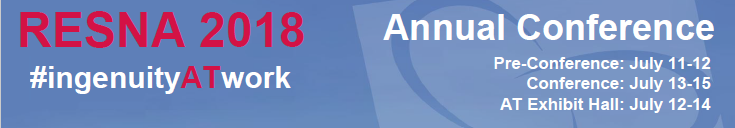 Sponsors, Exhibitors, and AdvertisersRESNA 2018 is fast approaching. We want to thank you for choosing to join us in Arlington this July. Below, you’ll find information about how to engage with the attendees of the conference. If you have questions, please reach out to conference@resna.org. If you have questions on-site, please stop by the RESNA for help.DIGITAL REQUIREMENTS 
High-resolution 300 dpi images are preferred (can be emailed to conference@resna.org). InDesign files are acceptable and must include fonts, links, etc. If sending application files, please submit hard copy with files.PROGRAM DESCRIPTIONExhibitors receive a 50-word description in the conference app, and a website link50-word description: Website link: Facebook link: Twitter link: LinkedIn link: Google Plus/ YouTube link: 
LOGO FOR CONFERENCE BAGThe conference bag given to each attendee. It will contain marketing literature, DC-themed items, and a helpful guide to the area.Black & WhiteHigh resolutionMARKETING LITERATURE INSERT FOR CONFERENCE BAGPlease send this to the RESNA office:	RESNA
	c/o Conference
	1560 Wilson Blvd, Suite 850
	Arlington, VA 222018.5” x 11” or 4.25” x 5.5”HIGH RESOLUTION LOGO FOR SIGNAGE THROUGHOUT THE CONFERENCEPlease deliver these files to conference@resna.org. We will place this on the website and throughout the conference.Color High resolution